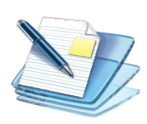                من اعداد الاستاذ الساسي غميمه                        BEM 2017تذكر :المتطابقات الشهيرة :                      النشــــــــــــــــر 	                =                            التحليــــــــــــلالخاصة التوزيعية:	نشرتحليل التمرين الاول : ( ش- ت – متوسط دورة جوان 2007)لتكن العبارة الجبرية E حيث :E=102- –                 انشر ثم بسط E حلل العبارة 102-  , ثم استنتج تحليل العبارة الجبرية E حل المعادلة    =0 التمرين الثاني: ( ش- ت – متوسط دورة جوان 2008)	A عدد حيث  A=انشرثم بسط A لتكن العبارة الجبرية E حيث  E=  احسب القيمة المضبوطة للعبارة E من أجل  حلل E الى جداء عاملين من الدرجة الاولى التمرين الثالث : ( ش- ت – متوسط دورة جوان 2009)لتكن العبارة E حيث   E=أنشر ثم بسط العبارة E حلل العبارة E حل المعادلة    0= حل المعادلة=0  التمرين الرابع : (ش- ت- م دورة جوان 2011)تحقق بالنشر أن :لتكن العبارة A حيث A=          حلل A الى جداء عاملين من الدرجة الاولى حل المعادلة  0 = التمرين الخامس : (ش- ت- م دورة جوان 2012)لتكن العبارةE  حيث  : E=	أنشر و بسط العبارة E حلل العبارة E الى جداء عاملين حل المعادلة  0 = التمرين السادس : (ش- ت- م دورة جوان 2013)انشر ثم بسط العبارة B حيث B=  استنتج أن : حل المعادلة B=0  التمرين السابع : (ش- ت- م دورة جوان 2014)لتكن العبارة   حيث   :  تحقق بالنشرأنّحلل العبارة   إلى جداء عاملين .حل المعادلة : التمرين الثامن :( ش- ت – متوسط دورة ماي 2016)تحقق من صحة المساواة التالية :حلل العبارة  بحيث :التمرين التاسع :1- أنشر ثم بسط الجداء :    2- حلل العبارة 	 الى جداء عاملين حيث التمرين العاشر :A عبارة  جبرية  بحيث: ( 3 - 4) (5 + 2 ) – 9 -  = A  1- انشر و بســــــــــــــــــــط العبارة A  2- احسب قيمـــــــــة A من أجل 1 =   3- حلّل 9 -  ثم  حــــــلّل العبارة A  4- حل المعادلة  0  = ( 3 - 4) (2 - 2 )التمرين الحادي عشر :- لتكن العبارة  حيث :        1/ أنشر ثم بسط العبارة   .          2/ حلل العبارة  إلى جداء عاملين.      التمرين الثاني  عشر :1/ أحسب الجداء الآتي :       2/  حلل العبارة  إلى جداء عاملين حيث :         التمرين الثالث  عشر :عبارتان جبريتان حيث :أنشر ثم بسط العبارة حلل العبارة  الى جداء عاملين حل المعادلــــــة : التمرين الرابع  عشر :لتكن  العبارة  الجبرية  حيث :  1) اُنشر  ثمّ  بسّط العبارة.  2) حلّل  العبارة  إلى جُداء عاملين كلّ منهما من الشكل .3) حل المعادلة : .التمرين الخامس  عشر :  ; عبارتان  جبريتان  حيث : 1) انشر ثم بسط العبارة 2) حلل العبارة  الى جداء عاملين من الدرجة الاولى .  3 ) حل المعادلة: =0  التمرين السادس عشر :اُنشر وبسّط العبارة  :  ( x +12 )( x + 2 ) =P .اُكتب على شكل جُداء عاملين العبارة : ( x +12 )2 – 25 = Q.ABC مثلث قائم في  A ،   x عدد موجب حيث :  5 = AB  ،  7   + x = BC اُرسم الشكل (وحدة الطول هي السنتيمتر)                                 ثم بيّن أنّ : 24 + x14 +  x2 =.AC2   التمرين السابع عشر : (ش- ت- م دورة جوان 2015)تعطى العبارة: 1- تحقق بالنشر أنّ : 2- حلّل  الى جداء عاملين من الدرجة الاولى 3- حل المعادلة :   4- احسب  من أجل  واكتب النتيجة على الشكل  حيث   و   عددان نسبيان .التمرين الثامن عشر :  1)~ تحقق من صحة المساواة التالية :   .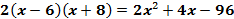   2)~ حــل المعادلـــة التاليــة : .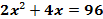  3)~ مثلث أطوال أضلاعه :  ،   ، 10 .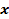 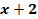          عين العدد  عـِلمـًا أن هـذا المثلث قائم و وتره 10 cm   .التمرين التاسع عشر :لتكن العبارة الجبرية الآتية:  انشر وبسط العبارة E   حلل العبارة     ثم استنتج تحليلا للعبارة E  حل المعادلة             تعلم فليسَ المرءُ يولدُ عالماً __ وَلَيْسَ أخو عِلْمٍ كَمَنْ هُوَ جَاهِلُ         ومنْ لم يذق مرَّ التعلمِ ساعة ً __ تجرَّعَ ذلَّ الجهل طولَ حياته